NGO UHURU4ALL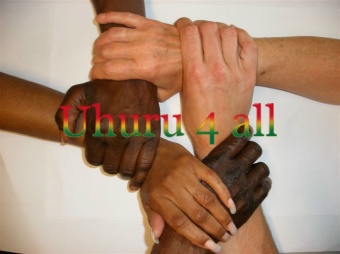 Office                                                                                                                		Email:Nyanyano		                                                                            		Anabireayamga@gmail.comOduponkpehe   								 Website:Tel: (+233)249531166							www.uhuru4all.org==============================================================================================Order Basic CareDate: 3 maart 2020									Estimate Order Basic CareAmount:	    					5250 euro	 29,977.50  GHC 90 trousers for men		20 ghc/1 yard	(1 trouser 40 ghc =2 yards)		180 yards	3,600.00120 shirts for men  	 	14      /1 yard	(1 shirt     28 ghc =2 yards)		240 yards	3,360.00Tye & Dye--------------------------------------------24 trousers children/boys	20 ghc/1 yard	(1 trouser 30 ghc= 1 ½ yards)		 36 yards	   720.00(age 3-8) 								 50 shirts for children/boys	14      /1 yard	( 1 shirt 21 ghc = 1 ½ yards)		  75 yards	1,050.00 (age 3-8 )Tye& Dye					  -------------------------------------------15 trousers for young boys   	20 ghc/1 yard	(1 trouser 40 ghc = 2  yards)		  30 yards	  600.00( age 16-18) 	       	40 shirts for young boys  	14     /1 yard	(1 shirt      28 ghc = 2  yards)		  80 yards	1,120.00( age 16-18)  	--------------------------------------------10 young girls 			14      /1 yard	(1 dress    28 ghc= 2 yards)		  20 yards	   280.00(age 3-8)		Fleyr, Tye & Dye 		-------------------------------------------10 young girls dresses		14     /1 yard 	(1 dress  42 ghc=3 yards)	  30 yards	   420.00( age 16-18)Fleyr , Tye & Dye		 	------------------------------------------107 long dresses for women 					Tye & Dye 			16,50 =1 yard) 	34 Pata pata (4 yards=66 ghc)		  136 yards        2,244.00Woodin 			 26     =1 yard)  34 Top Down (4yards=104ghc)	  136 yards	 3,536.00Tye&Dye 			14      =1 yard   39 long Fleyr  (4yards=56 ghc)      	  156 yards    	 2,184.00--------------------------------------------Material for sewingcosts										  3,500.00Lining 1 yard = 3 GHC ( only for Woodin top/down 40x4 yards=160   		     	 	     480.00Electricity          (8 months a 140 cedis a month)					    	     	   1,120.00Machineoil	(6 bottles a 30 cedis)						     			     180.00Transport from Kasoa (with fabrics) and to STC (with the clothes)		     	  		     220.00Posting dresses with the STC (verhoogd want vorig jaar moest hij bijbetalen, 1,90 kilo?)     				     400.00Salary Daniel (8 months a 670 cedis a month)				  	  		 5,360.00			                                							     ______________	 29,974.00Total =  466 pieces								29,977.50 						  				Daniel received on 2 March  29,977.50  GHC  